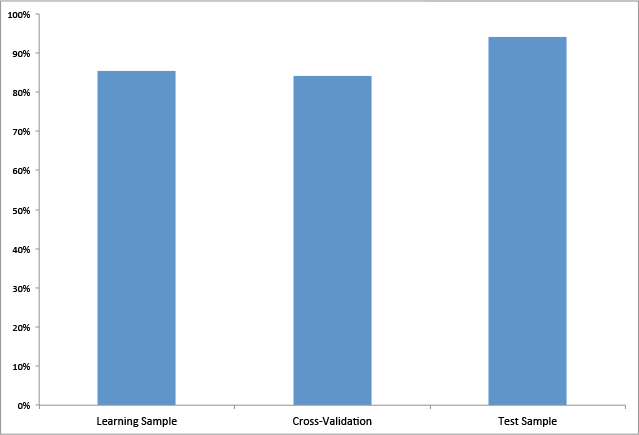 Supplemental Digital Content 5. Model accuracy. To estimate how accurately the predictive and combined thoracic ultrasound will perform in practice, we performed a twofold validation process: (i) a 10-fold cross-validation technique for assessing how the model created during the learning phase (69 patients) will generalize, (ii) a conventional validation procedure, using an independent sample (67 patients). Accuracies are depicted for Learning (83.401 %), Cross-validation (82.814%), and Test (92.271%) samples. No significant differences were found between these values (p = 0.081).